
Infolinia Narodowego Funduszu Zdrowia800 190 590Organ prowadzący: Urząd Miejski w Sławkowie32 29 31 552Organ nadzorujący: Kuratorium Oświaty w Katowicach32 /606 30 35TELEFONY ALARMOWE Powiatowa Stacja Sanitarno-Epidemiologiczna w Dąbrowie Górniczej ul. Dąbrowskiego 9a,Tel.(32) 360-27-90,     Tel.(32)360-27-48     Tel.(32) 262-38-12Tel.(32)267-34-25,       Tel./fax(32)267-36-57    Tel.795-513-569
                                  SŁUŻBY MEDYCZNE
Oddział Zakaźny  Szpitala w Chorzowie32 346 36 40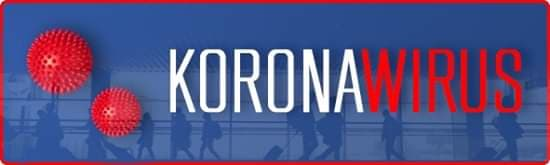 